 	Inloggen als Praktijkbegeleider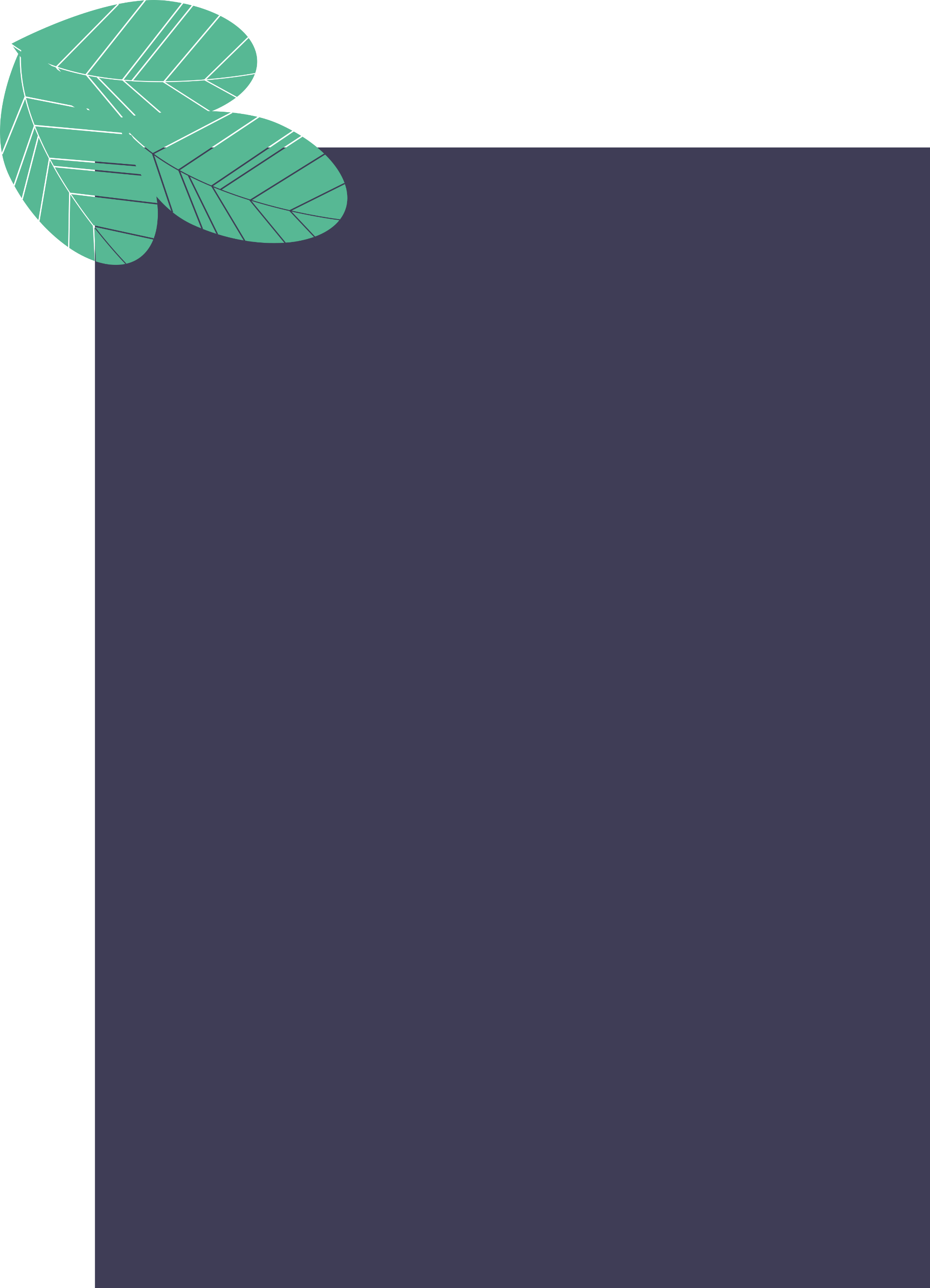 SEN-app is een applicatie die helpt bij de samenwerking tussen leerbedrijven en scholen. De app zorgt ervoor dat de voortgang van de leerling transparant en betrouwbaar bijgehouden wordt, zonder allerlei administratief gedoe.STAP 1: ga naar mijn.sen-app.nl, je ziet dan het volgende scherm: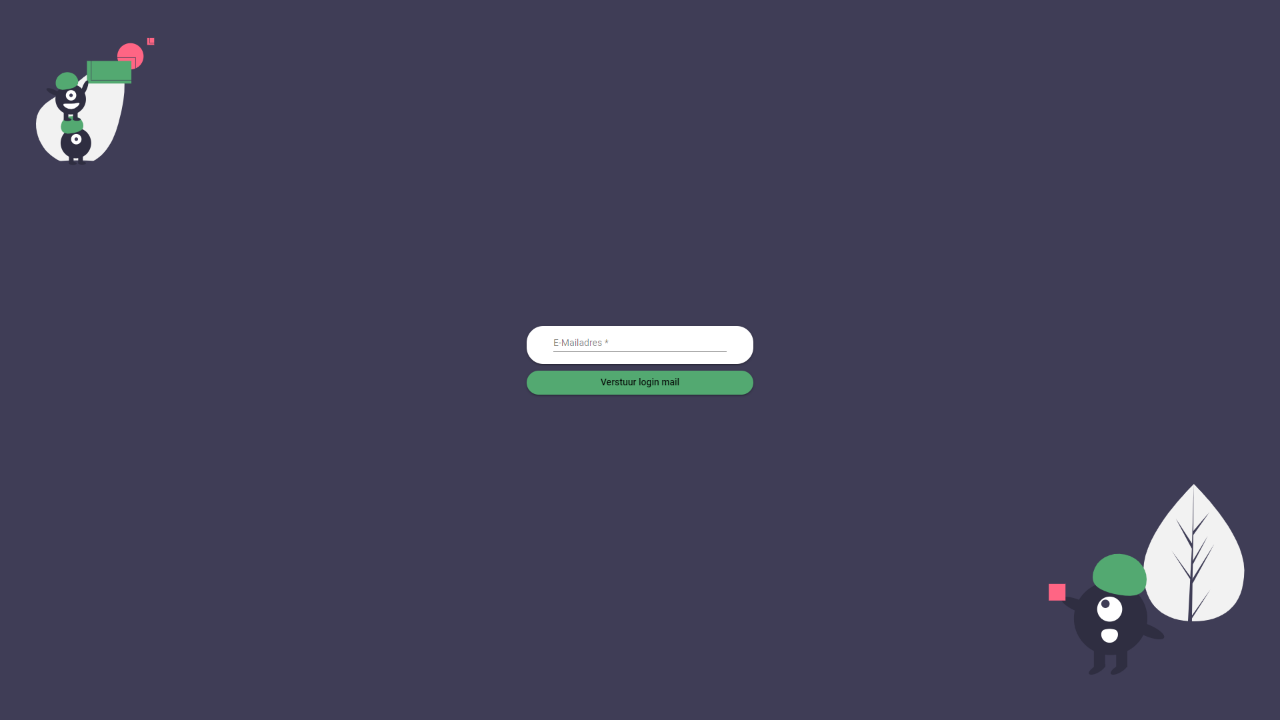 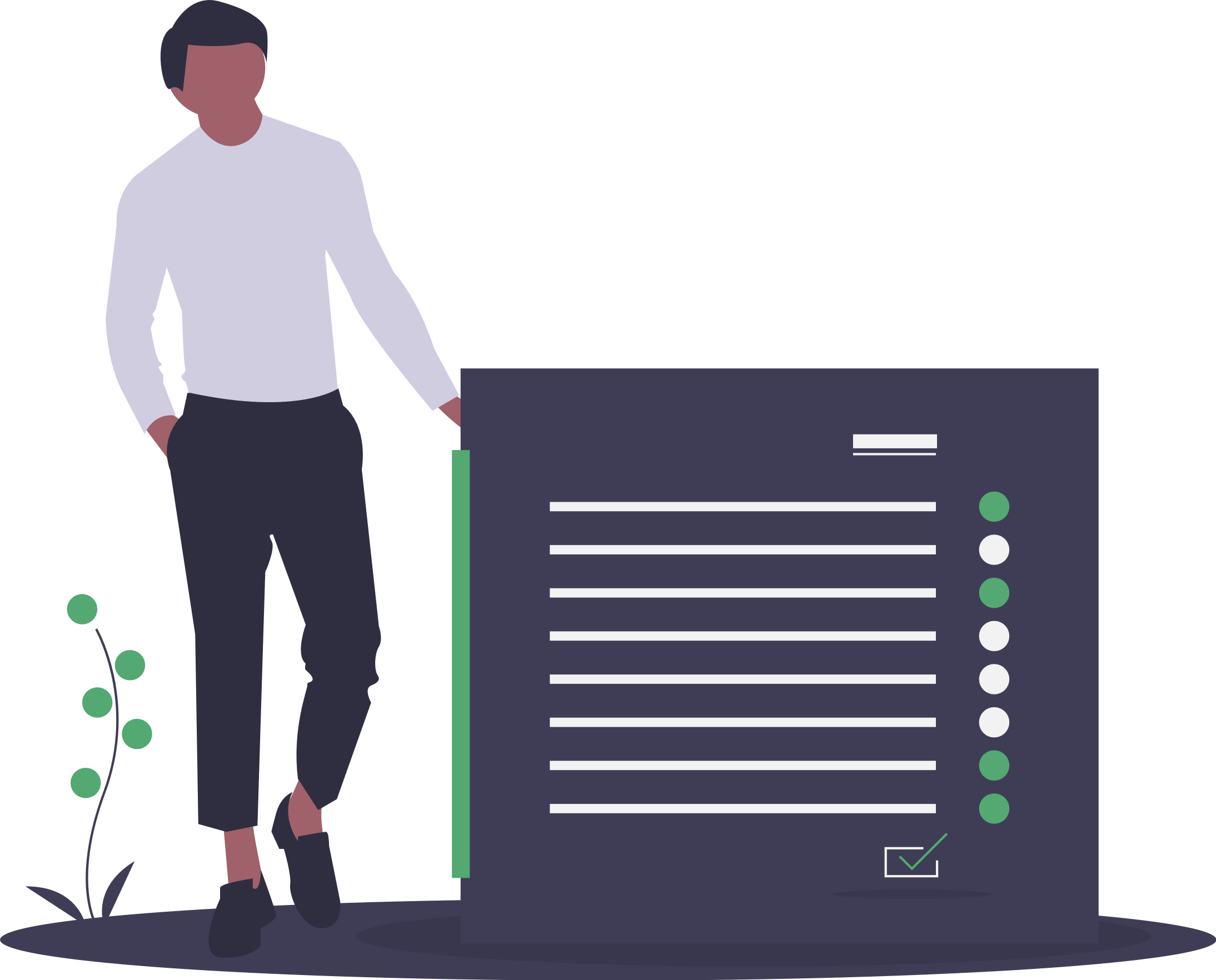 STAP 2: Vul je mailadres inLET OP! Dit moet precies het mail adres zijn zoals het bedrijf deze bij registratie of later bij het toevoegen heeft doorgegeven. Dit zal in de meeste gevallen je bedrijfsmail zijn. Als het gelukt is zie je het volgende op het scherm: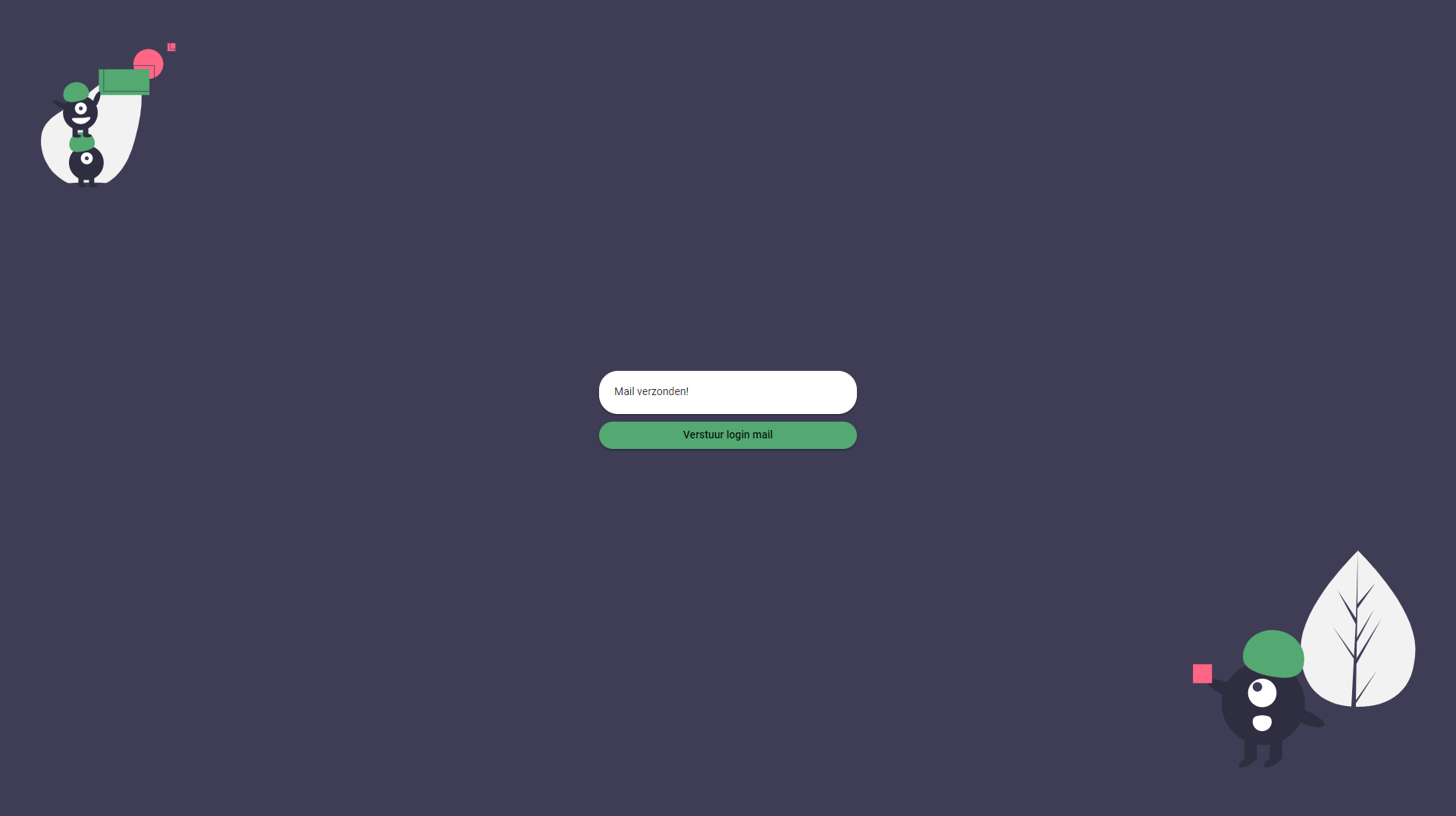 Je ontvangt nu binnen 5 minuten een mail van Login SEN. 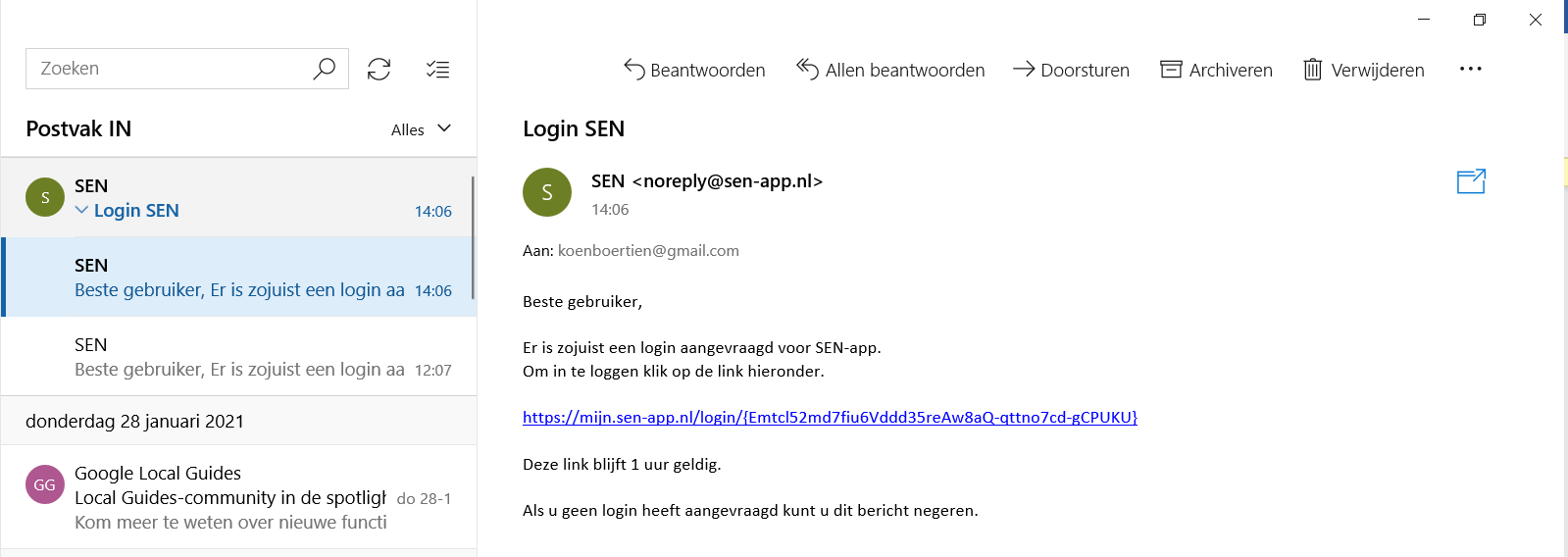 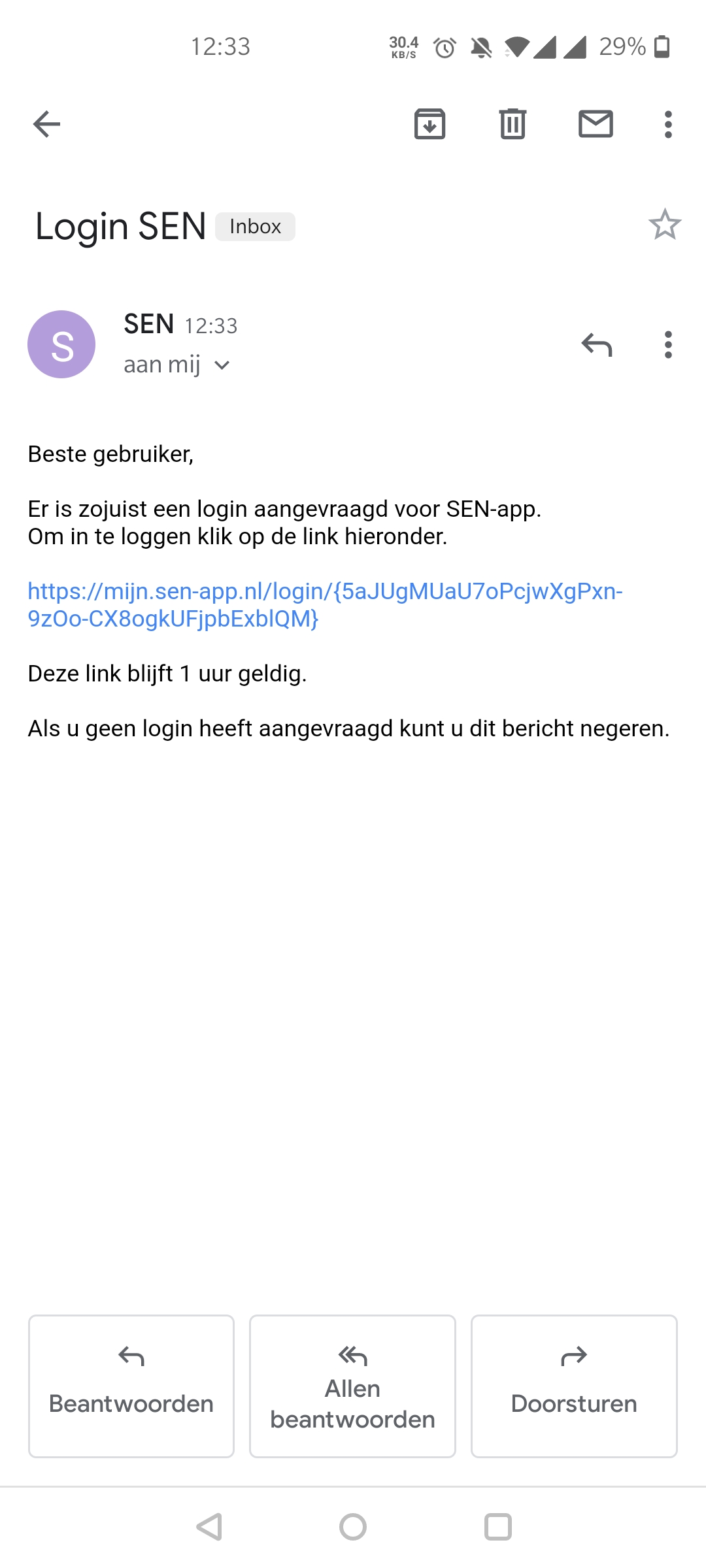 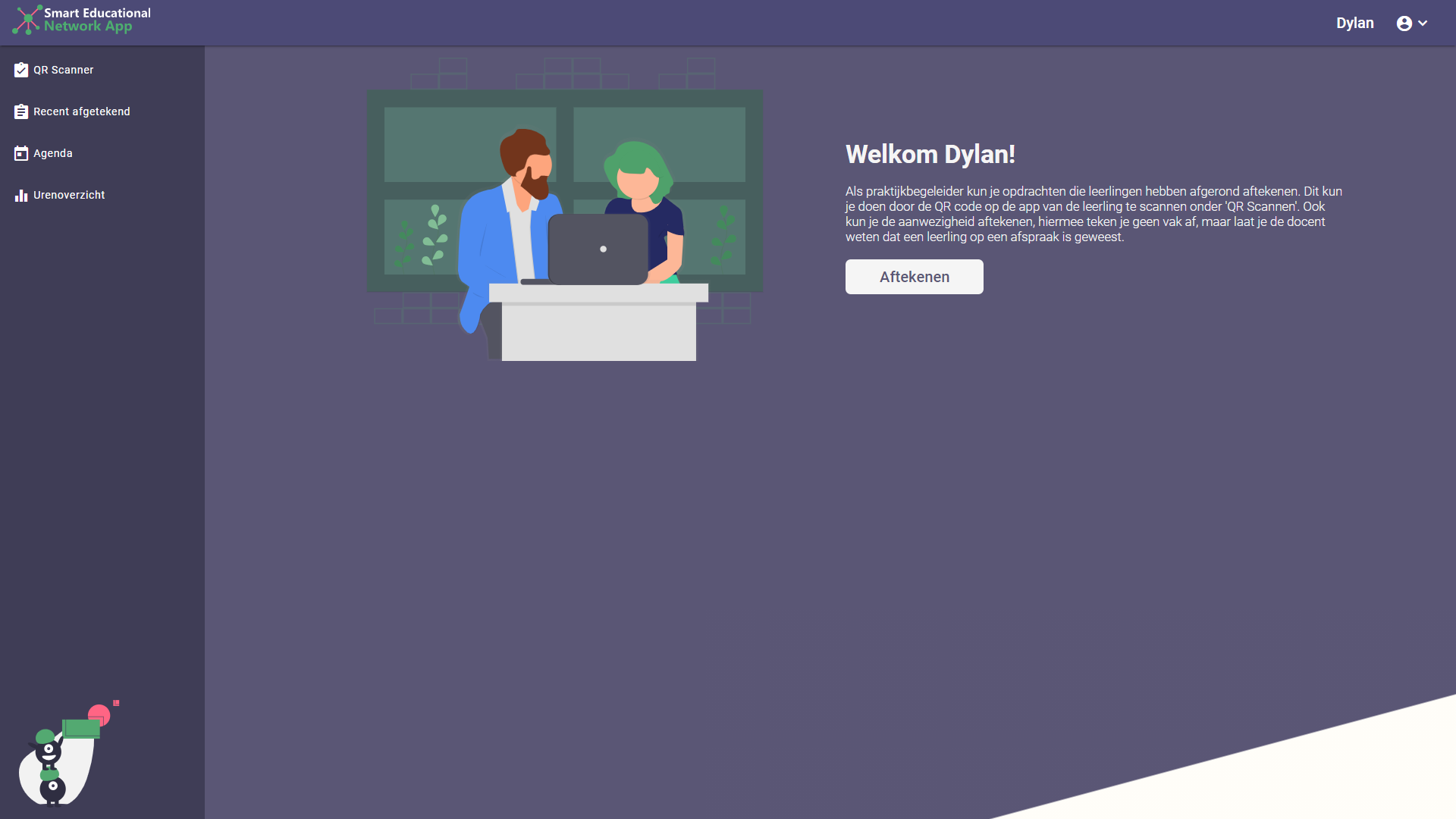 